Privacy Statement Havant Borough Council need to process your data to comply with a legal obligation primarily under the Dangerous Wild Animals Act 1976. You have a number of rights on how your data is used, including the right to object, for more information on your rights see: https://www.havant.gov.uk/privacy-policy I HEREBY APPLY to Havant Borough Council to grant to me, subject to the provisions of the Dangerous Wild Animals Act 1976, a licence to keep dangerous wild animals. 1. APPLICANT DETAILS 1A. INDIVIDUAL APPLICANT1B: REGISTERED COMPANY1C. PARTNERSHIP 2. PREMISES3. ANIMALS 4. INDIVIDUAL SPECIES INFORMATION5. SAFETY PROTOCOLS6. VETERINARY SURGEON 7. EMERGENCY KEY HOLDER 8. PUBLIC LIABILITY INSURANCE9. DISQUALIFICATIONS AND CONVICTIONS 10. SUPPLEMENTARY DOCUMENTS11. DECLARATION 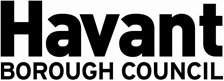 APPLICATION FOR LICENCE TO KEEP DANGEROUS WILD ANIMALS Dangerous Wild Animals Act 1976In what capacity are you applying?TitleMr   Mrs   Miss   Ms  Other  (Please specify)Mr   Mrs   Miss   Ms  Other  (Please specify)Mr   Mrs   Miss   Ms  Other  (Please specify)Mr   Mrs   Miss   Ms  Other  (Please specify)Surname Surname Forename(s) Forename(s) I confirm that I am at least 18 years of agePlease note that you must be 18+ years old to hold a licence.I confirm that I am at least 18 years of agePlease note that you must be 18+ years old to hold a licence.I confirm that I am at least 18 years of agePlease note that you must be 18+ years old to hold a licence.I confirm that I am at least 18 years of agePlease note that you must be 18+ years old to hold a licence.AddressAddressAddressPostcodePostcodeContact telephone numberContact telephone numberContact telephone numberEmail addressEmail addressCompany NameRegistration Number Registered AddressRegistered AddressPostcodeContact telephone numberContact telephone numberEmail addressPARTNER 1 (MAIN POINT OF CONTACT)PARTNER 1 (MAIN POINT OF CONTACT)PARTNER 1 (MAIN POINT OF CONTACT)PARTNER 1 (MAIN POINT OF CONTACT)PARTNER 1 (MAIN POINT OF CONTACT)TitleMr   Mrs   Miss   Ms  Other  (Please specify)Mr   Mrs   Miss   Ms  Other  (Please specify)Mr   Mrs   Miss   Ms  Other  (Please specify)Mr   Mrs   Miss   Ms  Other  (Please specify)Surname Surname Forename(s) Forename(s) I confirm that I am at least 18 years of agePlease note that you must be 18+ years old to hold a licence.I confirm that I am at least 18 years of agePlease note that you must be 18+ years old to hold a licence.I confirm that I am at least 18 years of agePlease note that you must be 18+ years old to hold a licence.I confirm that I am at least 18 years of agePlease note that you must be 18+ years old to hold a licence.AddressAddressAddressPostcodePostcodeContact telephone numberContact telephone numberContact telephone numberEmail addressEmail addressPARTNER 2 PARTNER 2 PARTNER 2 PARTNER 2 PARTNER 2 TitleMr   Mrs   Miss   Ms  Other  (Please specify)Mr   Mrs   Miss   Ms  Other  (Please specify)Mr   Mrs   Miss   Ms  Other  (Please specify)Mr   Mrs   Miss   Ms  Other  (Please specify)Surname Surname Forename(s) Forename(s) I confirm that I am at least 18 years of agePlease note that you must be 18+ years old to hold a licence.I confirm that I am at least 18 years of agePlease note that you must be 18+ years old to hold a licence.I confirm that I am at least 18 years of agePlease note that you must be 18+ years old to hold a licence.I confirm that I am at least 18 years of agePlease note that you must be 18+ years old to hold a licence.AddressAddressAddressPostcodePostcodeADDITIONAL PARTNERSOn a separate sheet, you must attach the following details of all additional partners: Full nameAddress, including postcode Confirmation that they are at least 18 years of age Address of premises where animals are to be keptAddress of premises where animals are to be keptPostcodeIs the premises (or relevant part of the premises) accessible to the public?Is the premises (or relevant part of the premises) accessible to the public?Is the premises (or relevant part of the premises) accessible to the public? Yes       NoNature of premisesNature of premisesNature of premisesNature of premises	Domestic	Commercial (excluding premises licensed under the Zoo Licensing Act (1981)	Retail (excluding premises licensed as a pet shop under the Animal Welfare 	(Licensing of Activities Involving Animals) Regulations (2018) 	Other – Please state:      	Domestic	Commercial (excluding premises licensed under the Zoo Licensing Act (1981)	Retail (excluding premises licensed as a pet shop under the Animal Welfare 	(Licensing of Activities Involving Animals) Regulations (2018) 	Other – Please state:      	Domestic	Commercial (excluding premises licensed under the Zoo Licensing Act (1981)	Retail (excluding premises licensed as a pet shop under the Animal Welfare 	(Licensing of Activities Involving Animals) Regulations (2018) 	Other – Please state:      	Domestic	Commercial (excluding premises licensed under the Zoo Licensing Act (1981)	Retail (excluding premises licensed as a pet shop under the Animal Welfare 	(Licensing of Activities Involving Animals) Regulations (2018) 	Other – Please state:      On what basis does the applicant occupy the premises?On what basis does the applicant occupy the premises? Freeholder Leaseholder  Tenant  Other – Please state:       Freeholder Leaseholder  Tenant  Other – Please state:      Where the applicant is not the freeholder of the premises, has the freeholder given their consent ? Yes       NoSpecies and number of animals to be keptSpecies and number of animals to be keptSpecies and number of animals to be keptSpecies and number of animals to be keptCommon name Scientific name Male/FemaleTotalWhat is the ownership status of these animals?What is the ownership status of these animals?  Currently own   Intend to own   Currently own   Intend to own Is it your intention to breed or attempt to breed from these animals?Is it your intention to breed or attempt to breed from these animals? Yes    No Yes    NoDo you intend to move the animals off the premises (for shows, exhibitions, breeding etc) for a period exceeding 72 hours? If YES, please provide list of address(es) on separate sheet.Do you intend to move the animals off the premises (for shows, exhibitions, breeding etc) for a period exceeding 72 hours? If YES, please provide list of address(es) on separate sheet. Yes    No Yes    NoIf it is your intention to move any animal(s) from the premises named in this application give details of the method of transport and the containers to be used.If it is your intention to move any animal(s) from the premises named in this application give details of the method of transport and the containers to be used.If it is your intention to move any animal(s) from the premises named in this application give details of the method of transport and the containers to be used.If it is your intention to move any animal(s) from the premises named in this application give details of the method of transport and the containers to be used.Qualifications and/or experience of applicant(s) in keeping and handling the animal(s) included in this application.Qualifications and/or experience of applicant(s) in keeping and handling the animal(s) included in this application.Qualifications and/or experience of applicant(s) in keeping and handling the animal(s) included in this application.Qualifications and/or experience of applicant(s) in keeping and handling the animal(s) included in this application.Full names, addresses, ages and qualifications/experience of any other person to be included as an additional keeper within any licence granted.Full names, addresses, ages and qualifications/experience of any other person to be included as an additional keeper within any licence granted.Full names, addresses, ages and qualifications/experience of any other person to be included as an additional keeper within any licence granted.Full names, addresses, ages and qualifications/experience of any other person to be included as an additional keeper within any licence granted.For each species, enclose a scale diagram of each enclosureNumber of diagrams enclosed:       Provide a description of the enclosure provided for the animal(s) including construction materials and substrates. Where appropriate, describe housing and outside enclosures/paddocks.Provide a description of the enclosure provided for the animal(s) including construction materials and substrates. Where appropriate, describe housing and outside enclosures/paddocks.Where relevant, describe fencing including height, anti-dig measures, overhangs and materials.Where relevant, describe fencing including height, anti-dig measures, overhangs and materials.Describe the environmental parameters provided including temperature, humidity, lighting and water quality if appropriate.Describe the environmental parameters provided including temperature, humidity, lighting and water quality if appropriate.Describe the enclosure contents including natural and artificial items.Describe the enclosure contents including natural and artificial items.Describe the cleaning and hygiene protocols including drainage.Describe the cleaning and hygiene protocols including drainage.How is animal waste disposed of?How is animal waste disposed of?What is the diet of the animals and where will food items be obtained from?What is the diet of the animals and where will food items be obtained from?Where will food be stored so that it does not spoil and is protected from vermin?Where will food be stored so that it does not spoil and is protected from vermin?Describe enrichment and exercise that will be provided to the animal(s).Describe enrichment and exercise that will be provided to the animal(s).What measures are in place (including prevention and detection equipment installed) to protect the animals in case of emergency such as fire or flood?What measures are in place to prevent unauthorised access to the premises or animals? Include details on gates, doors, security cameras and alarms.What measures are in place to prevent the escape of the animals?If appropriate, do you have access to licensed and appropriate firearms to respond to an escape?What capture equipment do you own to assist in the event of escape?What precautions do you intend to take against the spread of infectious diseases? This should include preventative health, biosecurity, isolation etc and be approved by your veterinarian.If the species kept is venomous what measures do you have in place in the event of an envenomation?Name of usual veterinary surgeon Name of usual veterinary surgeon Name of usual veterinary surgeon Name of usual veterinary surgeon Name of usual veterinary surgeon Company nameCompany nameCompany nameAddressPostcodeContact telephone numberContact telephone numberContact telephone numberContact telephone numberEmail addressEmail addressDo you have an emergency key holder? Do you have an emergency key holder? Do you have an emergency key holder? Do you have an emergency key holder? Do you have an emergency key holder? Full name Full name Full name AddressPostcodeDaytime telephone numberDaytime telephone numberDaytime telephone numberDaytime telephone numberEvening telephone numberEvening telephone numberEvening telephone numberEvening telephone numberEmail addressEmail addressDo you have public liability insurance?  Do you have public liability insurance?  Insurance company Policy number Please provide details of the policyPeriod of coverAmount of cover (£)Has the applicant, or any person who will have control or management of the premises, ever been disqualified from:   Has the applicant, or any person who will have control or management of the premises, ever been disqualified from:   Has the applicant, or any person who will have control or management of the premises, ever been disqualified from:   Has the applicant, or any person who will have control or management of the premises, ever been disqualified from:   Has the applicant, or any person who will have control or management of the premises, ever been disqualified from:   Keeping a pet shop Keeping a dogKeeping an animal boarding establishmentKeeping an animal boarding establishmentKeeping an animal boarding establishmentKeeping a riding establishmentKeeping a riding establishmentHaving custody of animals? Having custody of animals? Has the applicant, or any person who will have control or management of the premises, ever been convicted of any offences under the Animal Welfare Act 2006?   Has the applicant, or any person who will have control or management of the premises, ever been convicted of any offences under the Animal Welfare Act 2006?   Has the applicant, or any person who will have control or management of the premises, ever been convicted of any offences under the Animal Welfare Act 2006?   Has the applicant, or any person who will have control or management of the premises, ever been convicted of any offences under the Animal Welfare Act 2006?   Has the applicant, or any person who will have control or management of the establishment, ever had a licence refused, suspended or revoked? Has the applicant, or any person who will have control or management of the establishment, ever had a licence refused, suspended or revoked? Has the applicant, or any person who will have control or management of the establishment, ever had a licence refused, suspended or revoked? Has the applicant, or any person who will have control or management of the establishment, ever had a licence refused, suspended or revoked? Has the applicant (or have any of the applicants, or any of the directors/officers of a limited company applicant) been convicted or cautioned for an offence under the above-mentioned legislation or any similar animal welfare legislation, where that conviction or caution is not considered to be ‘spent’ at this time? Has the applicant (or have any of the applicants, or any of the directors/officers of a limited company applicant) been convicted or cautioned for an offence under the above-mentioned legislation or any similar animal welfare legislation, where that conviction or caution is not considered to be ‘spent’ at this time? Has the applicant (or have any of the applicants, or any of the directors/officers of a limited company applicant) been convicted or cautioned for an offence under the above-mentioned legislation or any similar animal welfare legislation, where that conviction or caution is not considered to be ‘spent’ at this time? Has the applicant (or have any of the applicants, or any of the directors/officers of a limited company applicant) been convicted or cautioned for an offence under the above-mentioned legislation or any similar animal welfare legislation, where that conviction or caution is not considered to be ‘spent’ at this time? To their knowledge, is the applicant (or are any of the applicants, or any of the directors/officers of a limited company applicant) currently subject to legal proceedings for an offence under legislation referred to above? To their knowledge, is the applicant (or are any of the applicants, or any of the directors/officers of a limited company applicant) currently subject to legal proceedings for an offence under legislation referred to above? To their knowledge, is the applicant (or are any of the applicants, or any of the directors/officers of a limited company applicant) currently subject to legal proceedings for an offence under legislation referred to above? To their knowledge, is the applicant (or are any of the applicants, or any of the directors/officers of a limited company applicant) currently subject to legal proceedings for an offence under legislation referred to above? Has the applicant (or have any of the applicants, or any of the directors/company officers of a limited company applicant) ever been refused a dangerous wild animals licence, by this or any other authority, or had such a licence cancelled? Has the applicant (or have any of the applicants, or any of the directors/company officers of a limited company applicant) ever been refused a dangerous wild animals licence, by this or any other authority, or had such a licence cancelled? Has the applicant (or have any of the applicants, or any of the directors/company officers of a limited company applicant) ever been refused a dangerous wild animals licence, by this or any other authority, or had such a licence cancelled? Has the applicant (or have any of the applicants, or any of the directors/company officers of a limited company applicant) ever been refused a dangerous wild animals licence, by this or any other authority, or had such a licence cancelled? Yes         No If ‘YES’ to any questions in Section 8, please provide details. If ‘YES’ to any questions in Section 8, please provide details. If ‘YES’ to any questions in Section 8, please provide details. If ‘YES’ to any questions in Section 8, please provide details. If ‘YES’ to any questions in Section 8, please provide details. I confirm that I have attached the following documents: I confirm that I have attached the following documents: A plan of the premisesOperating proceduresRisk assessments (including fire)Infection control proceduresEscape prevention and response protocolQualifications Training records This section must be completed by the applicant. If you are an agent applying on behalf of the applicant, please ensure that this section is completed by the applicant. This section must be completed by the applicant. If you are an agent applying on behalf of the applicant, please ensure that this section is completed by the applicant. I agree to permit an officer and / or a veterinary surgeon or veterinary practitioner authorised by the Council to inspect the premises which are the subject of this application. I agree for photographs to be taken as part of the inspection. I declare that the details contained in the application form and the attached documentation is correct to the best of my knowledge. I understand that my application is not valid without payment of the application fee, and that a member of staff will contact me to take payment via telephone with a credit/debit card. I confirm that I have read and understood the privacy notice, and that I am aware of the provisions of the relevant legislation and the model licence conditions which I will comply with at all times.I agree to permit an officer and / or a veterinary surgeon or veterinary practitioner authorised by the Council to inspect the premises which are the subject of this application. I agree for photographs to be taken as part of the inspection. I declare that the details contained in the application form and the attached documentation is correct to the best of my knowledge. I understand that my application is not valid without payment of the application fee, and that a member of staff will contact me to take payment via telephone with a credit/debit card. I confirm that I have read and understood the privacy notice, and that I am aware of the provisions of the relevant legislation and the model licence conditions which I will comply with at all times.By signing below I agree to the above declarations. By signing below I agree to the above declarations. Applicant signatureFull nameDate